Name: ……………………………………………………	Index no ……..…......................Candidate’s sign …………………….......   			Date: ………………………	565/1BUSINESS STUDIESPAPER 1DECEMBER, 2020TIME: 2 HOURSINSTRUCTIONS TO CANDIDATES:Write your name and index number in the spaces provided.Answer all the questions All answers must be written in the spaces provided in this booklet.For Examiner’s Use Only:TOTAL MARKSThis paper consists of 8 printed pages. Candidates should check to ascertain that all papers are printed as indicated and that no questions are missing1.	In the spaces provided, state the type of insurance policy described in each case.	(4mks)	a)	Premium are paid over a stated period with the sum assured payable when insured dues	b)	Covers a vehicle against all losses arising from its authorized use.             c)	Covers loss, damage or injury accidentally caused to other people by the     insured, hrs property, employees, pets or agents.	d)	Covers goods and money lost in private and commercial premises.	(a)………………………………………………………………………………………………………………………………………………………………………………………	(b)…………………………………………………………………………………………………………………………………………………………………………………………	(c)…………………………………………………………………………………………………………………………………………………………………………………………	(d)…………………………………………………………………………………………………………………………………………………………………………………………2.	State FOUR circumstances under which a seller would require a buyer to pay cash with order C.W.O.										(4mks)	(a)…………………………………………………………………………………………………………………………………………………………………………………………	(b)……………………………………………………………………………………………………………………………………………………………………………………	(c)…………………………………………………………………………………………………………………………………………………………………………………………	(d)…………………………………………………………………………………………………………………………………………………………………………………………3.	State FOUR ways in which the nature of goods would influence the choice of transport.	(4mks)	(a)…………………………………………………………………………………………………………………………………………………………………………………………	(b)…………………………………………………………………………………………………………………………………………………………………………………………	(c)…………………………………………………………………………………………………………………………………………………………………………………………	(d)…………………………………………………………………………………………………………………………………………………………………………………………4.	Highlight FOUR limitations of consumer initiated methods in consumer protection.	(4mks)	(a)…………………………………………………………………………………………………………………………………………………………………………………………	(b)…………………………………………………………………………………………………………………………………………………………………………………………	(c)…………………………………………………………………………………………………………………………………………………………………………………………	(d)…………………………………………………………………………………………………………………………………………………………………………………………5.	Give FOUR difficulties faced by human beings in satisfying human wants.	(4mks)	(a)…………………………………………………………………………………………………………………………………………………………………………………………	(b)…………………………………………………………………………………………………………………………………………………………………………………………	(c)…………………………………………………………………………………………………………………………………………………………………………………………	(d)…………………………………………………………………………………………………………………………………………………………………………………………6.	State FOUR services offered to commercial banks by the central bank of Kenya.	(4mks)	(a)…………………………………………………………………………………………………………………………………………………………………………………………	(b)…………………………………………………………………………………………………………………………………………………………………………………………	(c)…………………………………………………………………………………………………………………………………………………………………………………………	(d)…………………………………………………………………………………………………………………………………………………………………………………………7.	List FOUR sources of public finances.						(4mks)	(a)…………………………………………………………………………………………………………………………………………………………………………………………	(b)…………………………………………………………………………………………………………………………………………………………………………………………	(c)…………………………………………………………………………………………………………………………………………………………………………………………	(d)…………………………………………………………………………………………………………………………………………………………………………………………8.	Give FOUR reasons why an office is necessary in any organization.		(4mks)	(a)…………………………………………………………………………………………………………………………………………………………………………………………	(b)…………………………………………………………………………………………………………………………………………………………………………………………	(c)…………………………………………………………………………………………………………………………………………………………………………………………	(d)……………………………………………………………………………………………………………………………………………………………………………………9.	The diagram below shows a shift in demand for rice.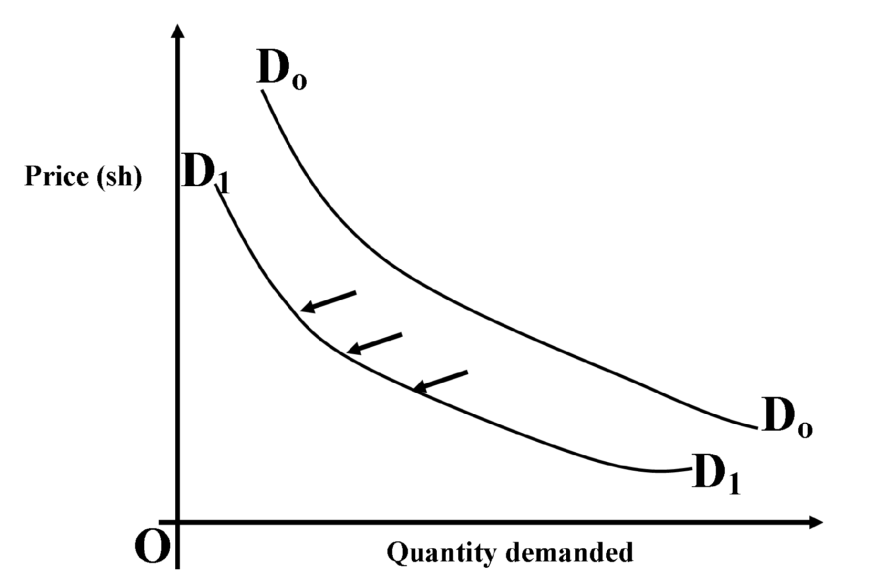 	Identify FOUR factors that could have made the demand curve shift from DoDo to D1D1. (4mks)	(a)…………………………………………………………………………………………………………………………………………………………………………………………	(b)…………………………………………………………………………………………………………………………………………………………………………………………	(c)…………………………………………………………………………………………………………………………………………………………………………………………	(d)……………………………………………………………………………………………………………………………………………………………………………..10.	State FOUR ways in which the stock of a business may change.			(4mks)	(a)…………………………………………………………………………………………………………………………………………………………………………………………	(b)…………………………………………………………………………………………………………………………………………………………………………………………	(c)…………………………………………………………………………………………………………………………………………………………………………………………	(d)…………………………………………………………………………………………………………………………………………………………………………………………11.	Outline FOUR   benefits of business ethnics.						(4mks)	(a)…………………………………………………………………………………………………………………………………………………………………………………………	(b)…………………………………………………………………………………………………………………………………………………………………………………………	(c)…………………………………………………………………………………………………………………………………………………………………………………………	(d)…………………………………………………………………………………………………………………………………………………………………………………………12.	The following information related to businesses A, B, Cand D.Determine the figures represented by M, N, P, and Q						(4mks)	M…………………………………………………………………………………………………………………………………………………………………………………………	N……………………………………………………………………………………………………………………………………………………………………………………………	P……………………………………………………………………………………………………………………………………………………………………………………………	Q……………………………………………………………………………………………………………………………………………………………………………………………13.	Record the following transactions in a two column cash book of Manunga Traders and balance it off.												(4mks)	2012 	January 1 – Balance b/d - cash sh 10,000				               -  bank sh 25,000	January 2 – Bought stock in cash sh 6,000	January 7 – Cash sales shs 2,500	January 12 – With drew cash from bank for office use sh 4,000	January 1st – Paid wages in cash sh. 3,000	January 31st – Received sh 4,500 from Karanja, a debtor by chequeManunga TradersTwo Column Cash book for the month of Jan 2012	Dr												    Cr14.	The following account balances were obtained from the books of Mahanda Traders on 30th June 2011.						Sh	Land and buildings  	- 	200,000	Current assets 		- 	420,000	Furniture 		-	  60,000	Motor car		-	240,000	Capital 		-	480,000	Current liabilities 	-	440,000		Required: Prepare a trial balance for Mahanda Traders as at 30th June 201115.	The following information was extracted from the books of Gitau Retailers for the year ended 31st December, 2010.						Sh	Cost of sales 			1,200,000	Stock as at 1.1.2010		   160,000	Stock as at 31.12.2010	  240,000	Calculate the rate of stock turnover.							(4mks)16.	The following balances were extracted from the books of Wambui Traders as at 31st December, 2009.	                                                                                  Sh	Additional information:	On 31st December, 2009 Wambui Traders receiver cheques amounting to Sh 40,000	From debtors as part payment of their accounts	Prepare Wambui Traders balance sheet as at 31st December, 2009.			(4mks)17.	Name the factor of production that each of the following resources relate to.	(4mks)18.	State FOUR benefits that a government gets from a bonded warehouse.		(4mks)	(a)…………………………………………………………………………………………………………………………………………………………………………………………	(b)…………………………………………………………………………………………………………………………………………………………………………………………	(c)…………………………………………………………………………………………………………………………………………………………………………………………	(d)…………………………………………………………………………………………………………………………………………………………………………………………19.	List FOUR features of effective communication.					(4mks)	(a)…………………………………………………………………………………………………………………………………………………………………………………………	(b)…………………………………………………………………………………………………………………………………………………………………………………………	(c)…………………………………………………………………………………………………………………………………………………………………………………………	(d)…………………………………………………………………………………………………………………………………………………………………………………………20.	Give FOUR disadvantages of a long chain of distribution of goods to a buyer.	(4mks)	(a)…………………………………………………………………………………………………………………………………………………………………………………………	(b)…………………………………………………………………………………………………………………………………………………………………………………………	(c)…………………………………………………………………………………………………………………………………………………………………………………………	(d)…………………………………………………………………………………………………………………………………………………………………………………………21.	Outline FOUR features of a sole proprietorship form of business organization.	(4mks)	(a)…………………………………………………………………………………………………………………………………………………………………………………………	(b)…………………………………………………………………………………………………………………………………………………………………………………………	(c)…………………………………………………………………………………………………………………………………………………………………………………………	(d)…………………………………………………………………………………………………………………………………………………………………………………………22.	List FOUR causes of business failure.						(4mks)	(a)…………………………………………………………………………………………………………………………………………………………………………………………	(b)…………………………………………………………………………………………………………………………………………………………………………………………	(c)…………………………………………………………………………………………………………………………………………………………………………………………	(d)…………………………………………………………………………………………………………………………………………………………………………………………23.	State FOUR reasons why a cheque may be dishonored by a bank.			(4mks)	(a)…………………………………………………………………………………………………………………………………………………………………………………………	(b)…………………………………………………………………………………………………………………………………………………………………………………………	(c)…………………………………………………………………………………………………………………………………………………………………………………………	(d)…………………………………………………………………………………………………………………………………………………………………………………………24.	State FOUR circumstances under which a trader would advertise his products over the radio instead of television.								(4mks)	(a)…………………………………………………………………………………………………………………………………………………………………………………………	(b)…………………………………………………………………………………………………………………………………………………………………………………………	(c)…………………………………………………………………………………………………………………………………………………………………………………………	(d)………………………………………………………………………………………………………………………………………………………………………………………25.       On 1/8/2010, Kamau bought goods on credit quoted at sh 200,000.Terms of sale were 20% trade discount and 10% cash discount if payment was made on 29/8/2010	Calculate the amount paid of payment was made on 26 /06/2010.		(4 marks)QUESTION1234567891011121314MARKSQUESTION1516171819202122232425MARKSBUSINESSASSESTSLIABILITIESCAPITALA250,000M150,000BN400,000600,000C150,00060,000PD350,000Q250,000DateParticularsCashBankDateParticularsCashBanksCapital620,000Motor van300,000Stock140,000Furniture100,000Debtors120,000Creditors60,000Bank20,000ResourceFactor of productiona)  Accountantb) Motor vehiclec) Waterd) Owner